職務上請求書（関係者１の戸籍）50,39,1,0,5,0,0,14,ＭＳ 明朝#（横書き）メモを入れる場合は「＃」に続けて入れてください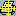 【関係者１・提出先】60,69,1,0,5,0,0,12,ＭＳ 明朝#（横書き）メモを入れる場合は「＃」に続けて入れてください【関係者１・本籍】60,79,1,0,5,0,0,12,ＭＳ 明朝#（横書き）メモを入れる場合は「＃」に続けて入れてください【関係者１・筆頭者氏名】92,93,1,0,5,0,0,12,ＭＳ 明朝#（横書き）メモを入れる場合は「＃」に続けて入れてください【関係者１・氏名】　　（【関係者１・生年月日】生）92,89,1,0,5,0,0,8,ＭＳ 明朝#（横書き）メモを入れる場合は「＃」に続けて入れてください【関係者１・よみがな】86,112,1,0,5,0,0,12,ＭＳ 明朝#（横書き）メモを入れる場合は「＃」に続けて入れてください【出生～死亡？】80,153,1,0,5,0,0,12,ＭＳ 明朝#（横書き）メモを入れる場合は「＃」に続けて入れてください所有権移転登記申請94,163,1,0,5,0,0,12,ＭＳ 明朝#（横書き）メモを入れる場合は「＃」に続けて入れてください【依頼者】60,181,1,0,5,0,0,12,ＭＳ 明朝#（横書き）メモを入れる場合は「＃」に続けて入れてください【被相続人・死亡日】死亡・【被相続人・氏名】の相続登記102,175,1,0,5,0,0,12,ＭＳ 明朝#（横書き）メモを入れる場合は「＃」に続けて入れてください（【管轄法務局】）